気柱共鳴を利用した音速の測定目的：基本振動と３倍振動の気柱共鳴を利用して振動数f＝1000Hzの音波の波長λを求め、V=fλから音速を求める。また、気温を測定して音速の式V=331.5+0.6×t（℃）から導かれる音速の理論値と比較する。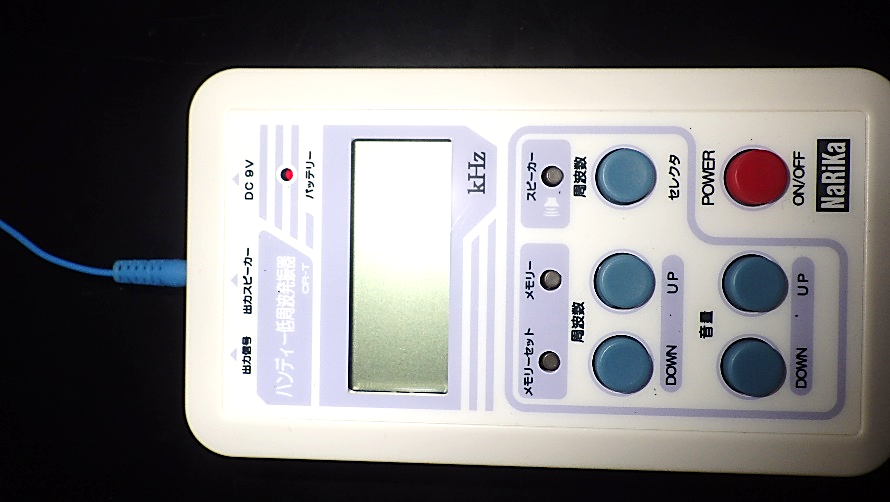 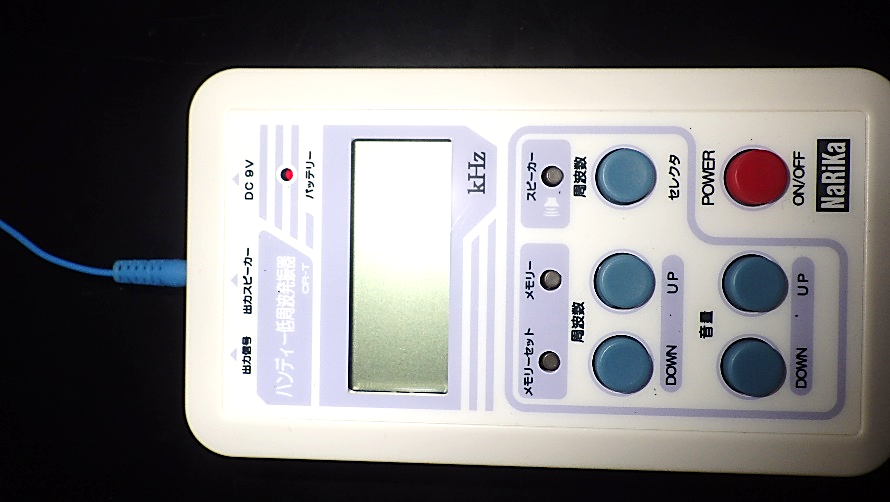 準備：低周波発振器、イヤホン、気柱共鳴装置、温度計手順１．低周波発振器の『スピーカージャック』にイヤホンのプラグを接続し電源『赤ボタン』をONにする。２．低周波発振器の周波数fを1000Hz（1.000kHz）に周波数『UP』『DOWN』のボタンでセットする。３．低周波発振器の『スピーカーボタン』を押し、片方のイヤホンから音が出ていることを確認する。４．低周波発振器の音量『UP』『DOWN』ボタンで　５　くらいにする。５．気柱共鳴装置のピストンを入り口付近まであげてから、中に音が出ている方のイヤホンを入れる。６．温度計で気温を記録する。７．ピストンをゆっくり下げながら、音が一番大きく聞こえるところを探し、ピストン上部の位置l1を目盛りでmm単位で読み記録する。（基本振動）８．さらにピストンをゆっくり下げ、あともう１カ所の音が大きくなるところl3を同様に記録する。（３倍振動）データ収集データ処理基本振動と３倍振動は定常波の節から節までの分の違いがあるのでl1　と l3の差から半波長の長さ（m単位に換算)を求める。実験値計算　 従って　波長 　　　音速 1000 Hz×　　　　　 m ＝　　　　　　　 m/s理論値の計算音速　331.5+0.6×t [℃] ＝331.5+0.6×　　　 　　　[℃]　＝　　　　　 　　m/s考察１．音速の理論値と実験値の違いは何m/sか。２．この実験の欠点は共鳴点がわかりにくく誤差が入りやすいこと。波長の測定がどれくらいズレれば理論と実験が合うか。組番開始時気温℃l1　mml3　  mm